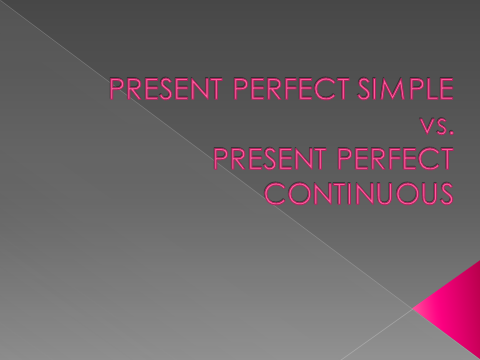 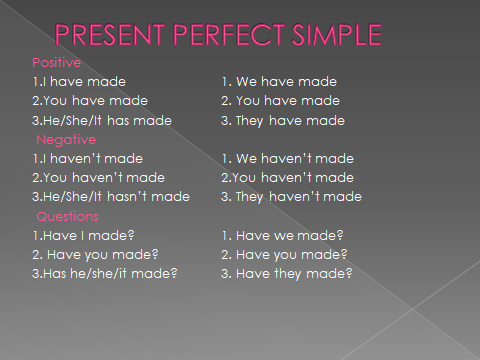 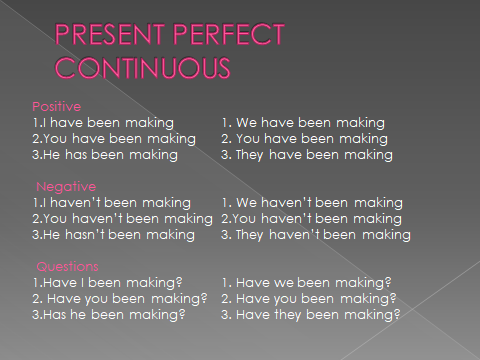 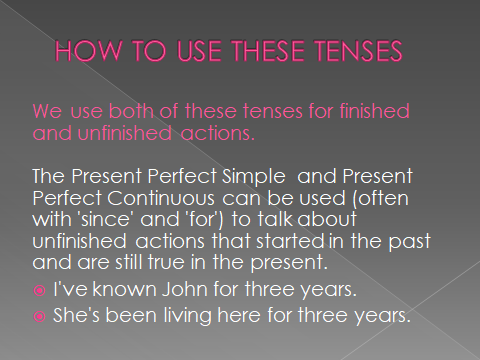 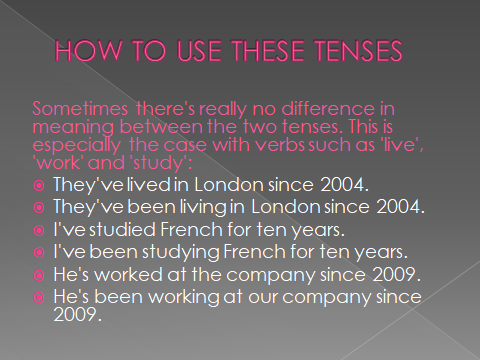 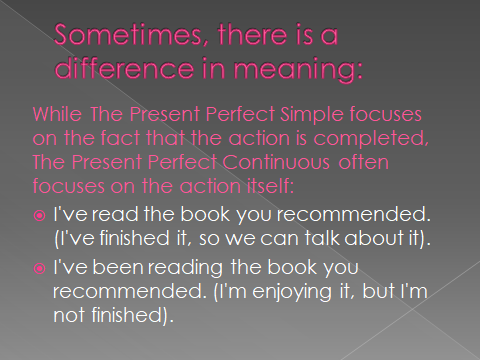 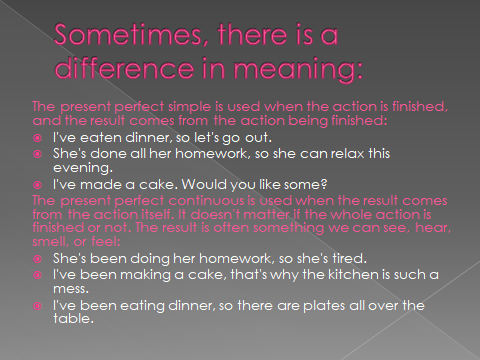 Now do the activities below!Do not get confused!The Present Perfect Continuous is the same thing as the Present Perfect Progressive!!!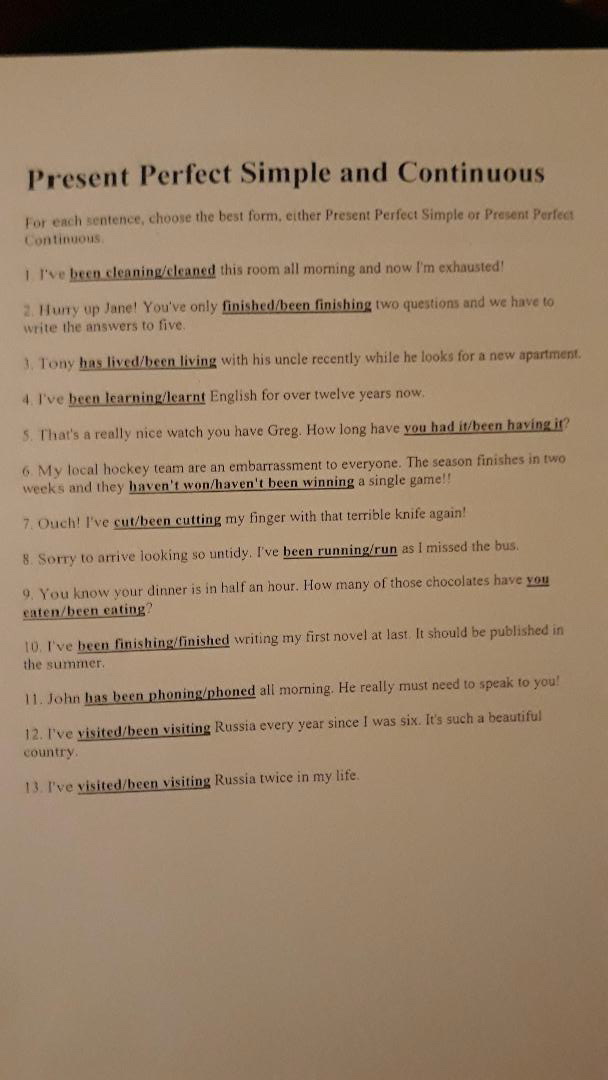 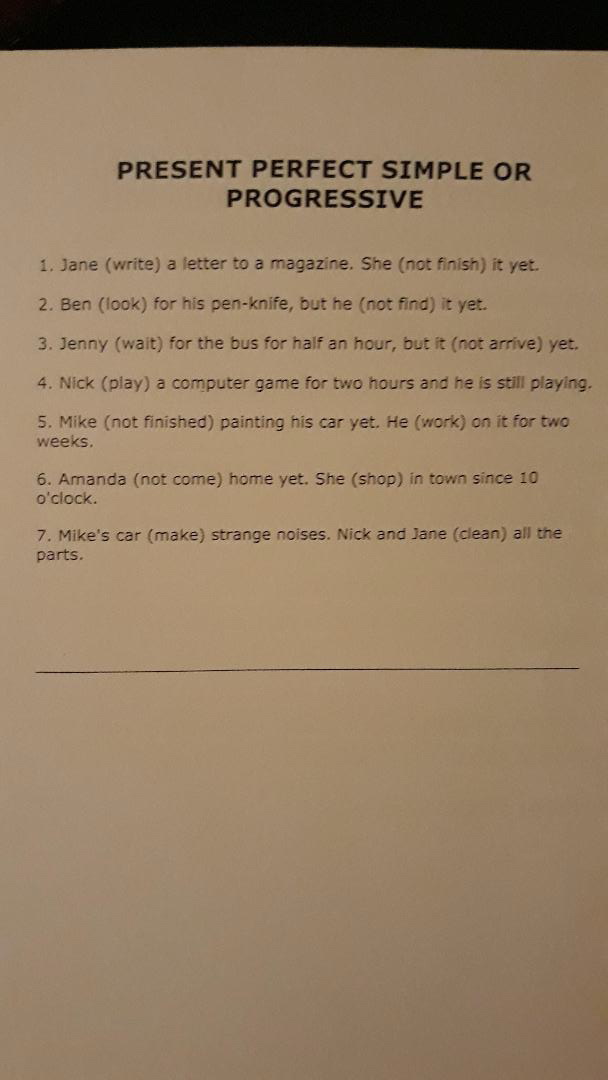 